November 2017Signals Upgrade ProjectAs a valued neighbour, we are committed to keeping you informed about work Queensland Rail is undertaking in your area. This notice is a four-week look ahead outlining planned work for our Signals Upgrade Project and approximate locations. Due to the nature of this work, there will be little to see, but there will be construction noise and traffic impacts, particularly around those points where we require access to the rail corridor. We apologise for any inconvenience and thank you for your understanding while we dig trenches, lay cables, move overhead electrical wires and install new signalling equipment on the line between Roma Street and Corinda. For more informationCall:  1800 959 989 | Email: communityengagement@qr.com.auWeb: queenslandrail.com.au/inthecommunity/projectsRoma Street to Corinda weekend worksRoma Street to Corinda weekend worksWeekend works from 6am to 6pm each day on Saturday 4 and Sunday 5 November.Turnout construction at MiltonInstallation of signal equipmentInstallation of new cablesSignal equipment removalUpgrade of existing equipmentCable testing between Roma Street and CorindaCommissioning of new signals between Taringa and Indooroopilly.Lane closure on Milton Road.Weekend works from 6am Saturday 11 to 6pm Sunday 12 November (continuous).Turnout works at Milton – completion of new signalling control systemsInstallation of signal equipmentInstallation of new cablesSignal equipment removalUpgrade of existing equipmentCable testing between Roma Street and CorindaCommissioning of new signals between Taringa and Indooroopilly.See following page for road closures in Taringa during weekend works.Taringa weekend road closures6am to 6pm each day on Saturday 11 and Sunday 12 November.Queensland Rail will temporarily close parts of Cunningham Street and Queens Road:  Cunningham Street (between Swann Road and Kings Road)Queens Road (between Cunningham Street and the rail corridor)Some on-street parking in Cunningham Street (near Queens Road) will be unavailable.Milton to Corinda day worksDay works from 6am to 6pm from Wednesday 1 to Thursday 30 November.  Cable and new signal equipment installation between Toowong and GracevilleTesting works for new signalling equipmentInstallation of signal equipment.Installation of new cablesUpgrade of existing equipment. What to expectWhat to expectSome noise from on-track machines and construction crews, vehicle movements and traffic control in surrounding streets.Some noise from on-track machines and construction crews, vehicle movements and traffic control in surrounding streets.Roma Street to Corinda day worksRoma Street to Corinda day worksDay works from 6am to 6pm from Wednesday 1 to Thursday 30 November.  Ongoing daily signalling stage works between Roma Street and Corinda involving construction crews accessing the corridor and heavy vehicle movements.Day works from 6am to 6pm from Wednesday 1 to Thursday 30 November.  Ongoing daily signalling stage works between Roma Street and Corinda involving construction crews accessing the corridor and heavy vehicle movements.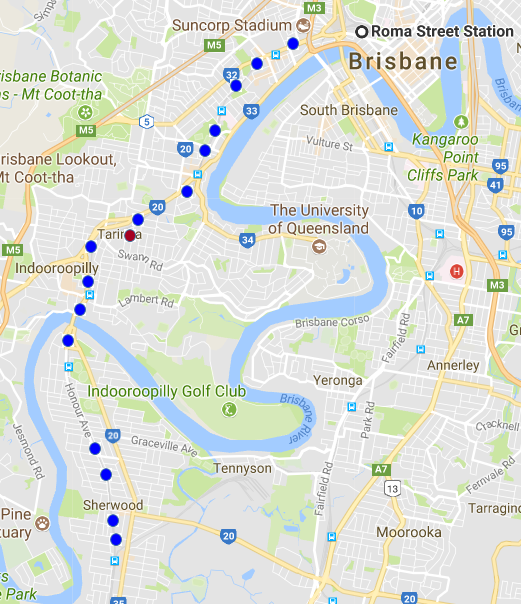 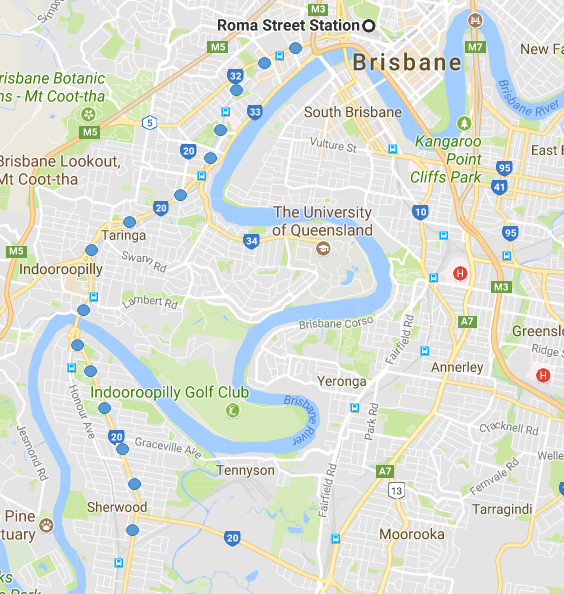 